MAT 6.A  Sčítanie a odčítanie do 10000 bez prechodu cez 10Cv12000-1000=                   8000-4000=                 4000-3000=                      5000-2000=3000-1000=                   6000-3000=                9000-7000=                       9000-8000=9000-2000=                  5000-1000=                8000-7000=                       6000-4000=Cv22500-500=	2600-600=	9300-300=	6500-500=	4900-4000=	3200-2000=	5200-200=	9200-200=7800-800=	4100-100=	8400-400=	8500-500=Cv32500-2000=	2600-1000=	9300-9000=	6500-5000=4900-4000=	3200-2000=	5200-5000=	9200-6000=7800-7000=	4100-3000=	8400-8000=	8500-7000=Cv35648-2120=	8279-1170=	5839-2428=	4689-2586=9376-3310=	7411-6511=	8966-5735=	9977-6977=	4844-1800=	3986-2765=	7844-1424=	5808-3205=Cv49600	8709	2151	4407	6431	5263-1300	-7109	-1151	-4107	-2330	-21216720	4388	7866	3640	6824	8276-5120	   -25	    -6	-600	-1213	-7154MAT 6.A Sčítanie a odčítanie do 10000 s prechodom cez 10Cv16000-3124=	200-1147=	9000-1765=	6000-1043=7000-2564=	3000-1178=	8000-4441=	5000-2376=5000-3398=	4000-2122=	7000-2531=	4000-2225=Cv24000	5000	6000	7000-1003	-1075	-1164	-21698000	9000	2000	7000-3271	-1405	   -12	-6455000	1000	3000	6000-3389	   -29	-1000	-570Cv3Na Zbojníckej chate naprší za rok priemere 2130 mm vodných zrážok. V obci Hosté naprší ročne priemerne 524 mm vodných zrážok.O koľko viac mm vodných zrážok naprší ročne na Zbojníckej chate?Cv4Ivanov otec oslavoval v roku 2010 štyridsiate narodeniny.V ktorom roku sa Ivanov otec narodil?MAT 6.A Sčítanie a odčítanie do 10000 s prechodom cez 10Cv1 7000-3522=	3000-2151=	4000-1221=	9000-8999=9000-4455=	6000-3262=	8000-5445=	5000-3111=5000-1133=	8000-4737=	2000-1667=	7000-6222=Cv29845-1978=	5754-2986=	7243-5684=	8937-2979=3476-2697=	8432-3486=	8541-1875=	6894-3996=4338-3499=	6761-2869=	9425-4598=	4652-1669=Cv34821	9135	8711	6023	5542	3375	-858	-276	-1984	-279	-1684	-3976008	9041	8613	4062	7084	9235     -9	-7058	-675	-2083	    -88	-536Cv4Naj vyššie položené sídlo v SR je Štrbské pleso vo Vysokých Tatrách s nadmorskou výškou 1355 metrov nad morom. Najnižšie položená obec v SR je Klin nad Bodrogom v okrese Trebišov s nad morskou výškou 94 metrov nad morom. Vypočítajte rozdiel nadmorských výšok týchto miest.MAT 6.A Sčítanie a odčítanie do 10000 s prechodom cez 10Cv1Druhá svetová vojna sa skončila 8. Mája 1945.Koľko rokov uplynulo od skončenia druhej svetovej vojny ?Cv2V marci sa predalo 1176 litrov mlieka, v apríli sa predalo 1628 litrov mlieka.O koľko litrov mlieka viac sa predalo v apríli ?Cv32476	4833	5799	8437	3711	5799-1476	-2000	-799	-8437	   -11	     -8 2405	8004	7900	5628	7564	9435-1105	-4004	-3400	-1213	-5212	-1214Cv42273	4425	8338	4562	2944	5756-1289	-3377	-6599	-1475	-1898	-38696931	8758	5411	9500	8866	9325-6349	-1669	-2193	-9499	-8788	-8787Cv5V ovocnom sade nazbierali zberači v jeden deň 1544 kg čerešní a na druhý deň o 199 kg čerešní viac.Koľko kg čerešní nazbierali zberači na druhý deň?PL 6.A Sčítanie a odčítanie do 10000 s prechodom cez 10Cv1Do školskej jedálne nakúpili 1400 kg zemiakov, 20 kg ovocia a 300 kg koreňovej zeleniny.Koľko kilogramov potravín nakúpili spolu do školskej jedálne?Cv2Vypočítajte :X=7343+1257		6782+2000=kY=3651+2349		3221+1999=lZ=6200+3799		2437+3500=mT=1728+4599		4000+1500=nU=5113+2887		5750+2120=oV=3008+2992		5001+999=pCv3V múzeu vystavovali 648 obrazov. Ostatných vystavených predmetov mali o 954 viac.Koľko predmetov a obrazov mali spolu vystavených v múzeu ?Cv4Zámok vo Zvolene postavili v rokoch 1370 až 1382.Oravský zámok sa prvý raz spomína v roku 1267.Ktorý zámok je starší ?O koľko rokov je jeden zámok starší ako ten druhý ?PL 7.A     Numerácia do miliónaCv1800000-500000=	600000-0=	500000-500000=600000-200000=	700000-400000=	700000-300000=500000-0=		700000-300000=	600000-500000=800000-300000=	900000-600000=	800000-200000=Cv2605000-600000=	509000-500000=	190000-100000=140000-100000=	807000-800000=	402000-400000=840000-800000=	430000-400000=	901000-900000=608000-600000=	920000-900000=	290000-200000=Cv3606000-6000=		704000-4000=		109000-9000=302000-2000=		901000-1000=		908000-8000=508000-8000=		405000-5000=		807000-7000=602000-2000=		204000-4000=		301000-1000=Cv4150000-50000=		290000-90000=		570000-70000=920000-20000=		560000-60000=		430000-30000=410000-10000=		840000-40000=		380000-80000=140000-40000=		140000-4000=		190000-90000=PL 7.A  Numerácia do miliónaCv1Cv2Zo Zvolena do Banskej Bystrice je 20000 metrov.Z Banskej Bystrice je do Bardejova 250000 metrov.Koľko metrov meria trasa zo Zvolena cez banskú Bystricu do Bardejova ?Koľko je to kilometrov?Cv3564897-212012=	827978-117041=	583069-242800=468984-258613=	937648-331031=	741133-631121=846684-573553=	997799-697772=	484499-180065=398686-276515=	784469-142417=	580865-320501=Cv4Národný park Malá Fatra má rozlohu 22630 hektárov, Národný park Slovenský raj má 19736 hektárov.Ktorý národný park je väčší ?O koľko hektárov je tento park väčší ?PL 7.A  Numerácia do miliónaCv1600000-312492=	200000-114787	=	900000-176599=600000-104332=	700000-256431=	300000-117865=800000-441181=	500000-237611=	500000-399812=400000-212243=	700000-253154=	400000-222569=Cv2700000		900000		500000		300000		600000		800000-352281	-544544	-166721	-215215	-326265	-473787400000		800000		200000		900000		500000		700000-122133	-544544	-166721	-899999	-311111	-622222Cv3400000		500000		600000		700000		800000		900000-100003	-144544	-116440	-216917	-327006	-140502200000		700000		500000		100000		300000		600000-12574		-645000	-339875	          -9		-190000	        -99Cv4Mesto A má 519990 obyvateľov.Mesto B má 290990 obyvateľov.Ktoré mesto má viac obyvateľov ?O koľko viac obyvateľov má toto mesto ?PL 7.A  Numerácia do miliónaCv1984592-197897=	585421-298686=	724377-586198=893703-297987=	347635-269798=	843235-248667=854112-184546=	689447-399668=	433844-349995=676180-286993=	942535-489898=	465213-166959=Cv2227282		442534		833831		456212		294435		585641-128996	-337779	-659997	-147595	-189567	-386995693117		875826		541138		950044		886672		932513-634949	-166998	-219279	-949956	-878899	-878757Cv3482165		913584		871132		502343		554241		337564-85899		-27697		-198485	-27996		-168479	-39778600812		904134		851371		504343		584241		237564-85899		-27697		-198485	-27996		-168479	-39778Cv4Zmenšite čísla 999999, 888888, 777777, 666666, 555555, 494444, 495495 o číslo 456789 .PL 7.A  Numerácia do miliónaCv1Mesto Pezinok má 23153 obyvateľov. Mesto Nitra má 78875 obyvateľov. Ktoré mesto má menej obyvateľov ?Koľko obyvateľov majú obe mestá spolu ?Cv2Trnavský VUC má rozlohu 4148 kilometrov štvorcových a Trenčiansky  VUC má rozlohu 4501 kilometrov štvorcových.Ktorý kraj má väčšiu rozlohu ?Koľko kilometrov štvorcových majú tieto kraje spolu ?Cv3Žilina má 84 225 obyvateľov, Banská Bystrica má 79368 obyvateľov.Ktoré mesto má viac obyvateľov ?Koľko obyvateľov žije v oboch mestách spolu ?Cv4112:2=		130:2=		136:2=		192:2=116:2=		150:2=		152:2=		178:2=110:2=		170:2=		174:2=		114:2=70:2=		90:2=		32:2=		52:2=50:2=		74:2=		78:2=		38:2=30:2=		56:2=		76:2=		72:2=22:2=		28:2=		24:2=		46:2=44:2=		62:2=		42:2=		88:2=66:2=		84:2=		26:2=		86:2=SJL 5.A  Podstatné menáPodstatné mená sú mená osôb, zvierat a vecí.  Pýtame sa na ne otázkou Kto?(osoby) Alebo Čo? (zvieratá a veci)Cv1Pýtaj sa otázkou Kto? Na osoby, ktoré vykonávajú činnosť.Odpoveď doplň do viet........................  pečie chlieb........................   sa hrá.......................   šije šaty.......................  sa učí.......................   strihá  kríky........................   opravuje auto.........................   vezie tovar do obchodu.........................   dáva znamenie vlaku na odchod.Cv2Doplň do viet odpoveď na otázku Čo? ....................   šteká a hryzie? ....................   píska......................   bučí......................   čviriká......................   ďobe do stromu......................  cez deň spí na strome alebo v jaskyni.Cv3Napíš mená 5 osôb, 5 zvierat, 5 vecí pod seba do 3 stĺpcov.VLA 5.A    Doprava, účastníci cestnej premávky Cv1 Doprava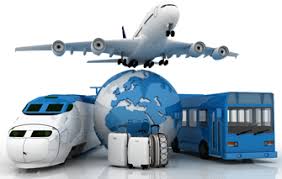 Pomenuj a napíš názvy dopravných prostriedkov na obrázku .....................................              .....................................          ......................................Cv2 Účastníkmi cestnej premávky sú chodci, cyklisti a motoristi. Pospájaj  označenia so správnymi obrázkami.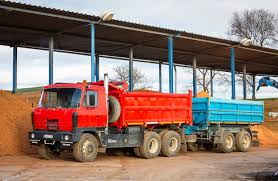 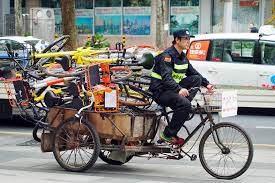 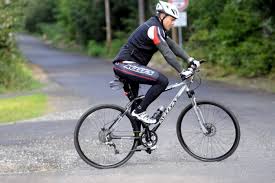 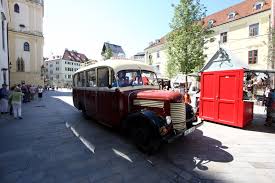 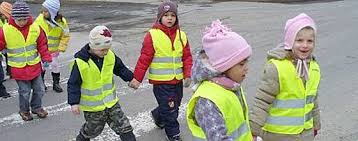 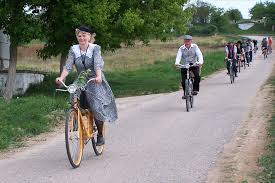 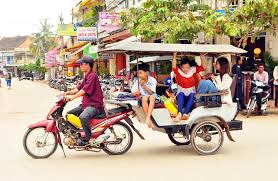 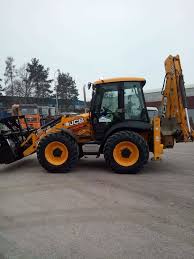 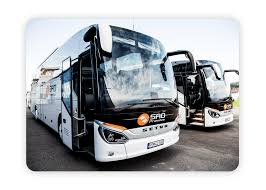 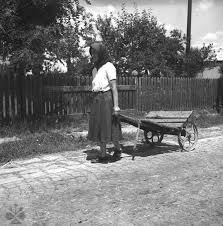 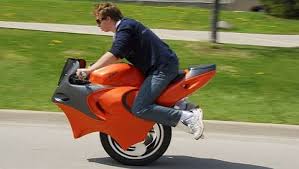 PL VLA 5.A           Správanie sa na ceste – chodci a cyklistiK povinnej výbave cyklistu patria časti zobrazené na obrázku. Napíš ako sa nazývajú. Ak to nevieš spamäti, pozri sa na obrázok s názvom Povinná výbava bicykla.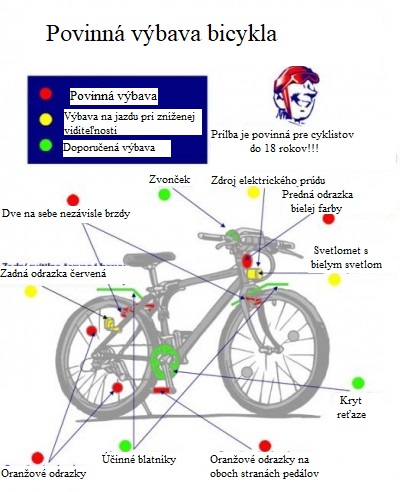 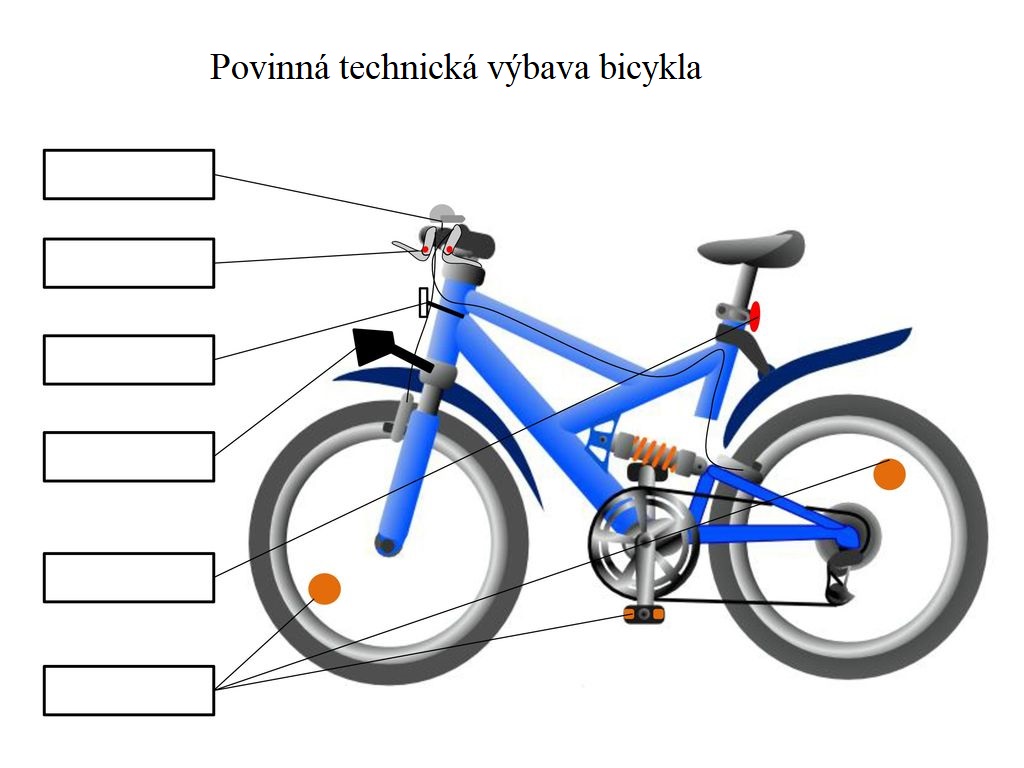 PL VLA 5.A  Správanie sa na ceste – chodci a cyklistiCv1Na to aby sme sa mohli pohybovať po cestách bezpečne boli stanovené pravidlá správania sa pre vodičov - motoristov  ale aj pre cyklistov a chodcov. Podčiarkni správne slová týchto pravidiel pre chodcov a cyklistov.Chodci chodia po chodníku : vpravo či vľavo.Tam kde nie sú chodníky, chodia po ľavej či pravej stane cestyChodci prechádzajú cez cestu po priechode pre chodcov či cyklistov Cyklisti jazdia predovšetkým po cestičke pre cyklistov a to vpravo či vľavoNa ceste kde nie je cestička pre cyklistov cyklisti jazdia pri pravom či ľavom okraji vozovky Cv2Cyklisti môžu jazdiť jednotlivo alebo v skupinách. Musia pri tom ale dodržiavať ďalšie stanovené pravidlá. Správnu odpoveď pod obrázkom podčiarkni.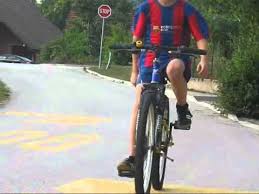 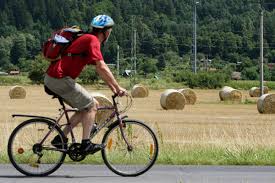                 Áno alebo Nie                                                      Áno alebo Nie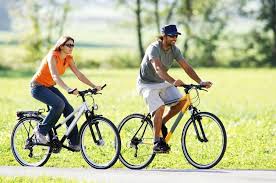 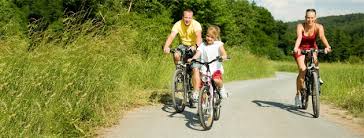 Jazda vedľa seba    Áno  alebo Nie                                                    Áno alebo Nie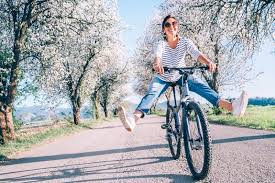 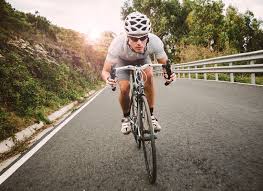 PL VLA 5.A  Dopravné značkyCv1Chodci aj cyklisti by mali okrem pravidiel správania na cestách mali poznať aj dopravné značky upozorňujúce, oznamujúce či prikazujúce. Poznáte aj vy tieto značky ? Pod obrázkom každej značky podčiarknite správny význam.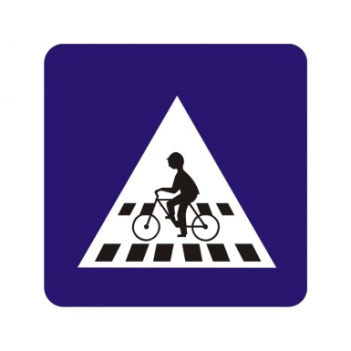 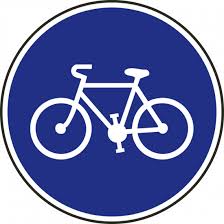 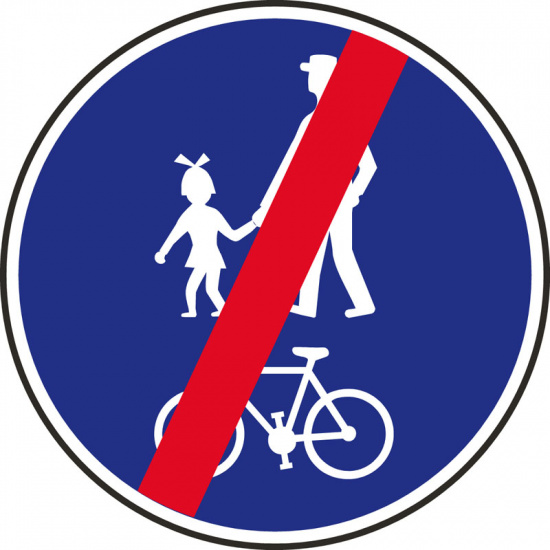 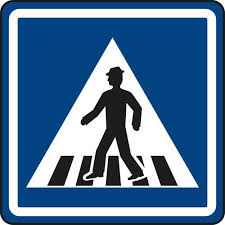 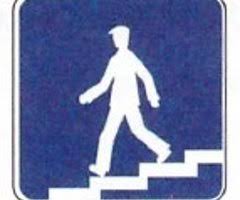 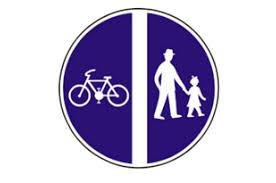 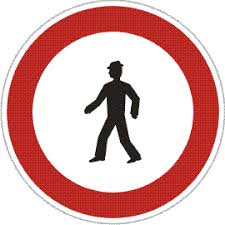 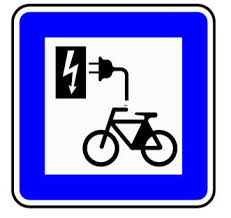 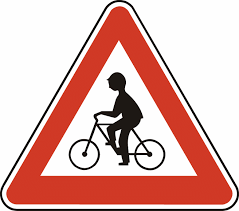 ČísloO 100000 menejO 20000 menejO 3000 menej636000489000575000947000759000123000